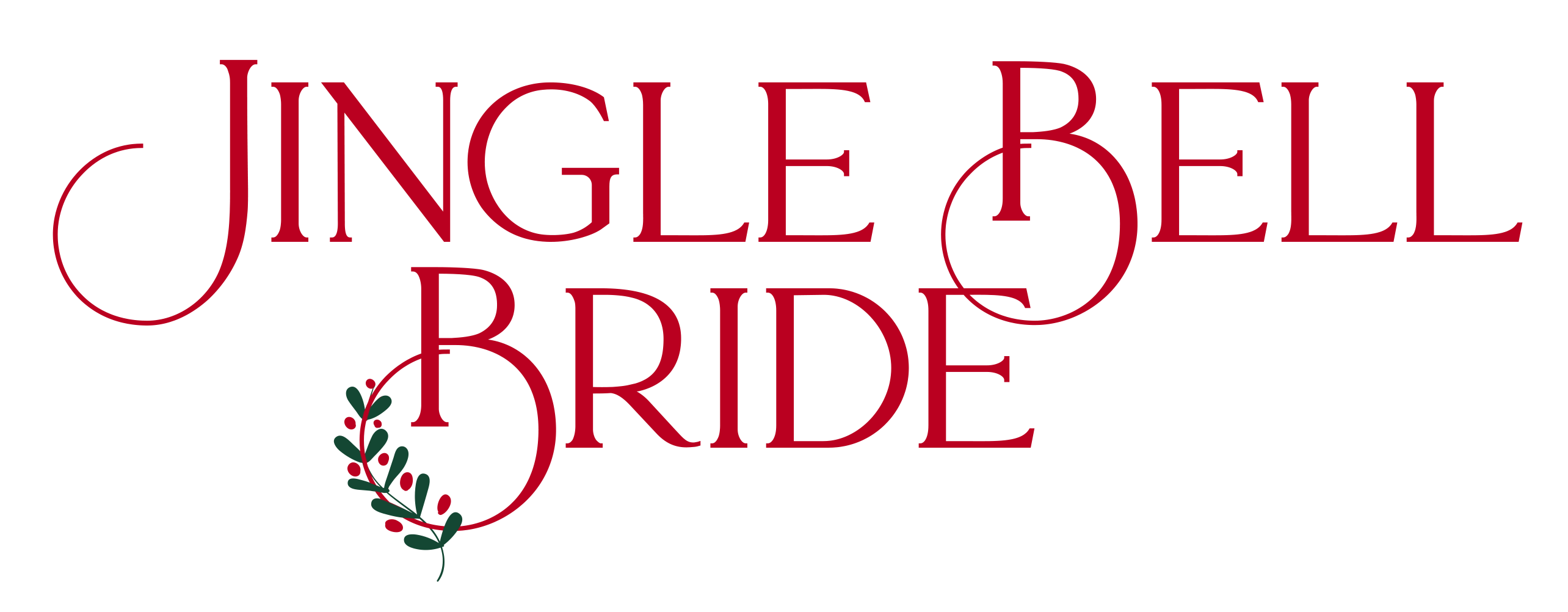 Johnson Production GroupPress KitOne-LinerWedding planner Jessica Perez travels to a remote town in Alaska to find a rare flower for a celebrity client and is charmed by the small town during Christmas, as well as the handsome local helping herSynopsisJessica Perez (Gonzalo) is a New York City wedding planner in the throes of putting the final touches on the Christmas Eve wedding of pop sensation Renee (Donna Benedicto, “Supergirl”) when the bride’s last-minute request to change her flower to a rare bloom – the Jingle Bell Flower – sends her searching for it. Jessica’s quest takes her to the remote Alaskan town of Tapeesa, but her plan to return immediately with the flowers is foiled by mechanical difficulties. Having to extend her stay, Jessica joins the townspeople in the holiday happenings that are part of the annual Jingle Bell Festival and becomes close with Matt (Rowe Jr.), her ride from the airport and whose family is hosting her while she’s in town. Each of them begins to open their hearts but Jessica is focused on returning to New York in time for the wedding and securing an in important promotion she’s in line for. But just as it looks like Jessica’s hard work is for naught when her boss reassigns the wedding to a co-worker, a Christmas miracle gives her the chance to see it through after all. Her relief over being able to return to New York is tempered by her sadness over leaving Matt behind, but there just may be one more Christmas miracle in store that will help make Jessica’s holiday merry and bright.ProducersExecutive ProducerMAURA DUNBARExecutive ProducerTIMOTHY O. JOHNSONProducerNAVID SOOFIKey CastKey Cast BiographiesJULIE GONZALOAcross both film and television, Julie Gonzalo has starred and appeared in memorable roles in dramas and comedies alike.  Most recently, she starred as Andrea Rojas in season five of The CW’s hit series “Supergirl.” Hallmark audiences will recognize her from the successful Hallmark Original Movie premieres “Flip That Romance” and “The Sweetest Heart.”  Gonzalo appeared opposite Danny Glover in the independent darling Waffle Street and starred in the independent comedy “How to Train Your Husband” (aka: “How to Pick Your Second Husband First”), which made its Hallmark Channel premiere earlier this year. Recent notable guest starring roles include “Grey’s Anatomy” and “Lucifer.”  Known by many for her portrayal of Rebecca Sutter in the TNT blockbuster “Dallas,” Gonzalo also won the ALMA Award for outstanding supporting actress in a drama series for her role in the ABC hit “Eli Stone,” produced by Greg Berlanti. In addition to “Eli Stone,” she was also a series regular on “Veronica Mars.”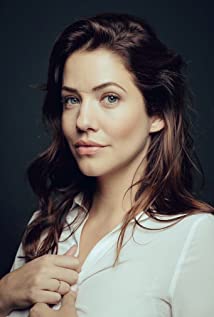 Some notable film credits are Must Love Dogs, starring Diane Lane and John Cusack, Christmas with the Kranks and the comedy, Dodgeball.Originally from Buenos Aires, Gonzalo is fluent in Spanish, helping her to land one of the lead roles in Lionsgate’s Ladron Que Roba a Ladron, which garnered one of the highest opening weekends of all time for Spanish language films.RONNIE ROWE JR.Ronnie Rowe Jr. is a Toronto-based actor who can currently be seen in the CBS series “Star Trek: Discovery” opposite Jason Isaacs and Michelle Yeoh.  He was recently a series-regular in the BET series “In Contempt”.  Rowe Jr. also starred as a lead in the independent feature film Black Cop that premiered to rave reviews at TIFF and was distributed by Samuel Goldwyn Films.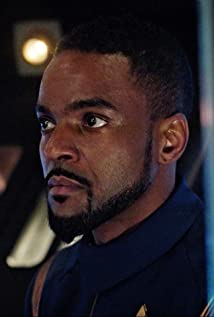 Rowe Jr. found a love for acting at an early age, having appeared in plays including The Sound of Music, Oliver Twist, Grease and The Wizard of Oz. During high school his interests expanded to basketball and modeling and, though he achieved success in both, his passion for acting was cemented after landing the lead role of Will in his high school’s production of The Fresh Prince of Bel Air.Additional television roles include series such as “Dual Suspects,” “The Firm,” “Warehouse 13,” “Murdoch Mysteries,” “The Expanse” and “The Strain,” among others. Production CreditsFull CastProduced byDirected by ALLAN HARMON Based on the book:‘THE JINGLE BELL BRIDE’ BY SCARLET WILSONWritten by MARCY HOLLANDCinematography by GRAHAM TALBOT
NELSON TALBOTFilm Editing by JASON NIELSENCasting By JUDY LEEProduction Design by HEATHER COUTTSCostume Design byCHARL BOETTGERProducer BiographiesMAURA DUNBAR – Executive Producer
Maura Dunbar is the President & CEO of Engage Entertainment(TM). She has over 25 years of extensive television programming experience as a senior level broadcast/cable executive, a creator and producer of original programming, and a highly successful media consultant. Her rich and diverse experience has made her a recognized expert in programming strategies, development, packaging, and production of original programming with a proven track record of identifying, buying, developing and overseeing production of over 250 television movies and mini-series, as well as an expertise in building a community around programming using new media and marketing platforms.Previously, she was Senior Vice President of Original Programming and Development for the Hallmark Channel, where she launched the channel's franchise of original two-hour movies. Prior to that, Maura worked for 16 years as a creative executive in the program development department of ABC Entertainment. During her tenure at the network, she developed more than 300 hours of original made-for two-hour movies and minis. As Vice President of mini-series and special projects, Maura distinguished herself for her ability to develop and produce content that achieved both ratings and critical success as well as garnering numerous Emmy nominations and awards, such as Stephen King's The Stand, The Shining, Me and My Shadow: The Judy Garland Story (with Judy Davis), and Rear Window (starring Christopher Reeves).Maura is a member of the Producer's Guild of America.TIM JOHNSON – Executive Producer
Tim Johnson is among the most active and reliable producers in the business thanks to top rate productions and global distribution appeal. 
Johnson is also responsible for producing the international hit series, DR. QUINN, MEDICINE WOMAN for CBS for over 5 seasons. During his 100-episode tenure, he also developed and produced the original docu-drama COLD CASE for CBS network, which was the very first program to integrate television with the Internet.
Johnson has produced over 150 movies, 15 globally released series for every major US network - including ABC, Disney, CBS, NBC, Netfly, FOX and Sony.JOHNSON PRODUCTION GROUP The Johnson Production Group contracts globally to produce television content for international networks, studios and distributors. Based in Los Angeles and Vancouver, British Columbia, the company manages production, facilitates development and financing, procures distribution and guarantees quality and timely execution of its programs. While costs have gone up, so has the demand for quality. No longer is good enough, good enough. Johnson Production Group serves that segment when a show needs to be "A" quality, but produced efficiently enough to meet a locked budget. JPG specializes in value, protection of creative elements, and delivery of a quality finished product.NAVID SOOFI –ProducerNavid is the primary producer for Novus Ordo Seclorum. Navid’s passion for filmmaking along with his business and engineering background plays an important role in creating a successful and transparent business model. Navid has been in the entertainment industry for more than 13 years and has produced over 50 feature films, TV shows and commercials that have been featured on national television, international theatres, and new media platforms. His credits include Over the Moon in Love, The Mistletoe Secret, Random Acts of Christmas, Love Unleashed, Identity Theft of a Cheerleader, and A Mother on the Edge.Billing BlockHALLMARK CHANNEL along with JOHNSON PRODUCTION GROUP Presents 
“JINGLE BELL BRIDE”  Starring JULIE GONZALO & RONNIE ROWE JR.  Casting by JUDY LEE  
Production Designer  HEATHER COUTTS    Costume Designer   CHARL BOETTGER   
Edited by  JASON NIELSEN  Director of Photography  GRAHAM TALBOT   NELSON TALBOT  Executive Producers  MAURA DUNBAR   TIMOTHY O. JOHNSON
Produced by NAVID SOOFI  Based on the book ‘THE JINGLE BELL BRIDE’ by SCARLET WILSON  Written by MARCY HOLLAND   Directed by ALLAN HARMON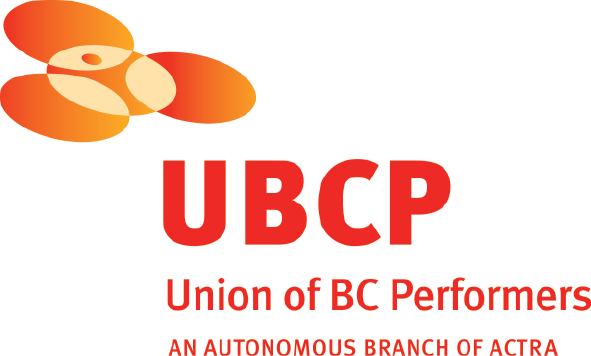 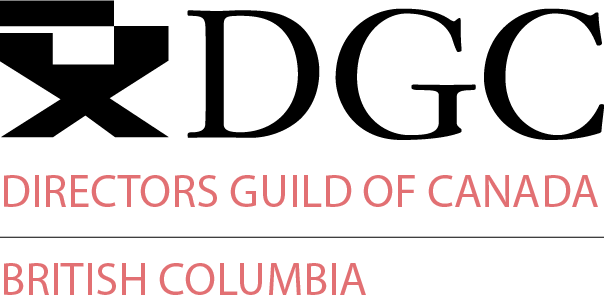 With the participation of the Province of British Columbia 
Film Incentive BCThe Canadian Film or Video Production Tax Credit
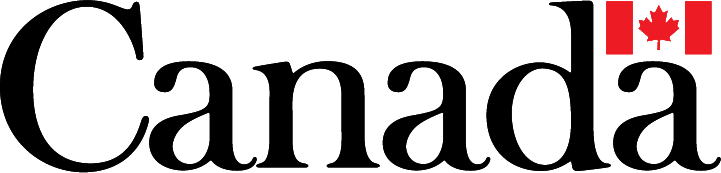 © MMXX Johnson Production Group Inc.  All Rights Reserved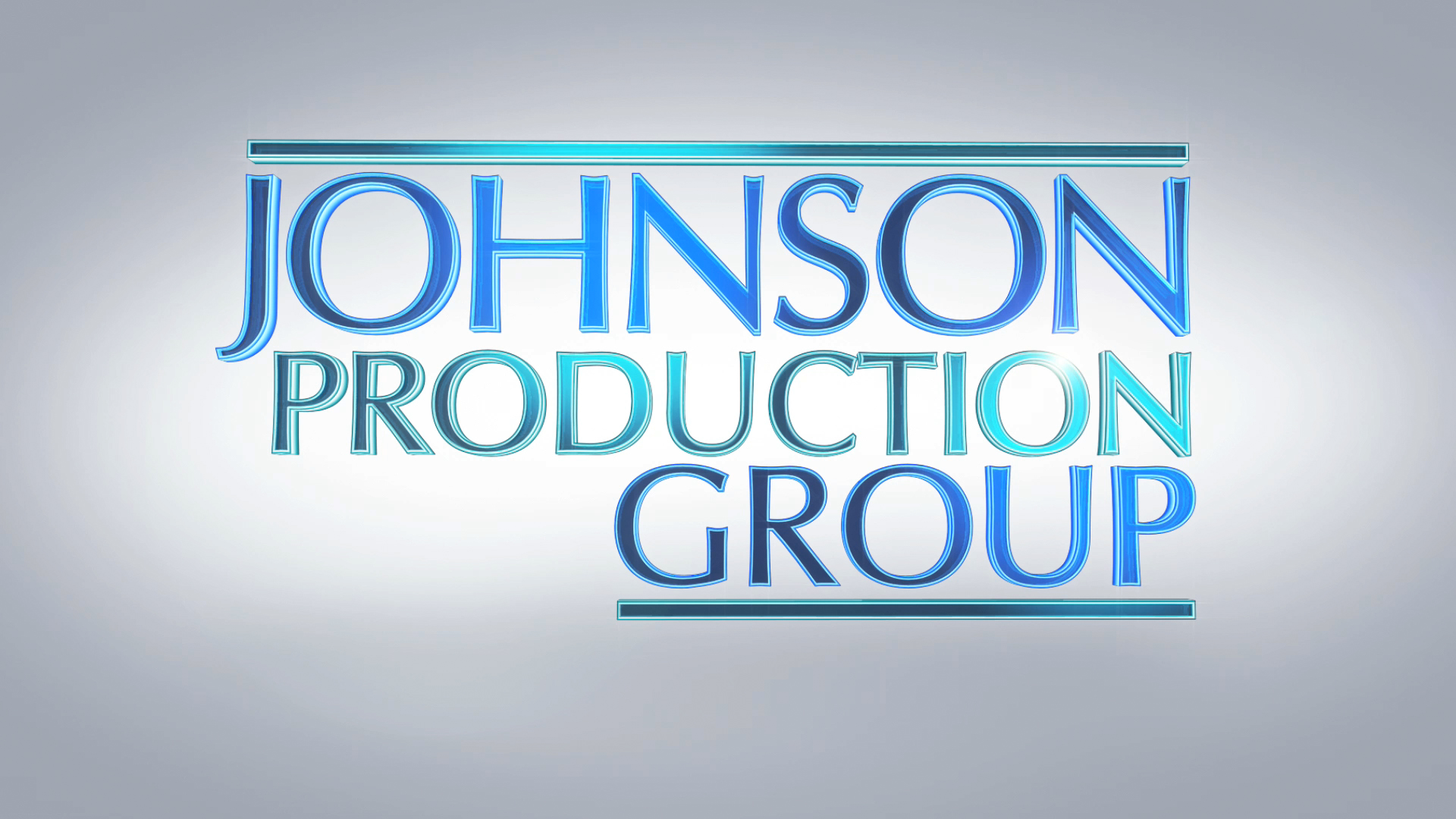 Meta DataLONG (max 3000 characters) synopsisJessica Perez (Gonzalo) is a New York City wedding planner in the throes of putting the final touches on the Christmas Eve wedding of pop sensation Renee (Donna Benedicto, “Supergirl”) when the bride’s last-minute request to change her flower to a rare bloom – the Jingle Bell Flower – sends her searching for it. Jessica’s quest takes her to the remote Alaskan town of Tapeesa, but her plan to return immediately with the flowers is foiled by mechanical difficulties. Having to extend her stay, Jessica joins the townspeople in the holiday happenings that are part of the annual Jingle Bell Festival and becomes close with Matt (Rowe Jr.), her ride from the airport and whose family is hosting her while she’s in town. Each of them begins to open their hearts but Jessica is focused on returning to New York in time for the wedding and securing an in important promotion she’s in line for. But just as it looks like Jessica’s hard work is for naught when her boss reassigns the wedding to a co-worker, a Christmas miracle gives her the chance to see it through after all. Her relief over being able to return to New York is tempered by her sadness over leaving Matt behind, but there just may be one more Christmas miracle in store that will help make Jessica’s holiday merry and bright. (1288)MEDIUM (max 500) synopsisWedding planner Jessica Perez travels to a remote town in Alaska to find a rare flower for a celebrity client and is charmed by the small town during Christmas, as well as the handsome local helping her. (204)SHORT (max 100 characters) synopsisSeeking a rare flower for a celebrity client, a wedding planner is charmed by an Alaskan town (93)5 KEY WORDSChristmas, romance, wedding, Alaska, flowersCHARACTERJessica PerezMattACTORJULIE GONZALORONNIE ROWE JR.ACTORSJULIE GONZALORONNIE ROWE JR. BJ HARRISONKEENAN MENTZOSLUCIA WALTERS  LINDSAY GIBSONALISON ARAYADONNA BENEDICTOKEHLI O’BYRNEJOE COSTA MATTY FINOCHIOKRISTEN SLENNINGEMMA BARRATTKAYLEE CHRIS WOOD LILLIAN LIMRoleJessica PerezMattMaryLandonAmanda MargaretKaraReneeBarbara NovakMr. GregoryJackIsaRebeccaPietra CastroSteveRenee’s MotherMAURA DUNBAR executive producerTIMOTHY O. JOHNSONexecutive producerNAVID SOOFIproducer